                                                                                                                                                     УТВЕРЖДАЮ                                                                                                                                  Заведующий МДОУ « Детский                                                                                                                                       сад № 8 « Радуга»                                                                                                                                     Смирнова А.Ю._____________                                                                                                                                                         План работы  по теме «Профилактика детского дорожно-транспортного травматизма, воспитание навыков безопасного поведения на улицах и  дорогах» на 2019-2020 учебный год в МДОУ «Детский сад № 8 «Радуга» 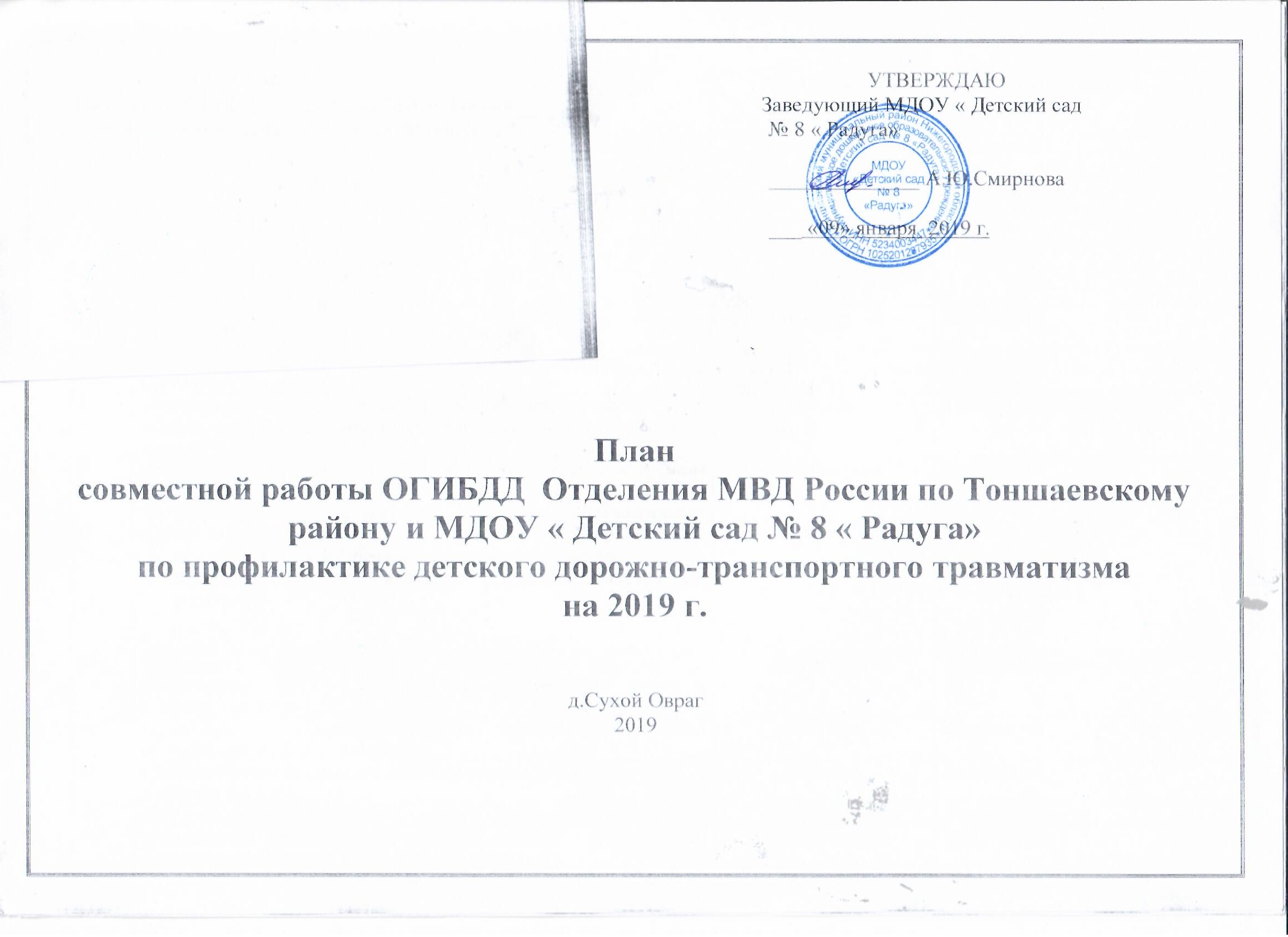 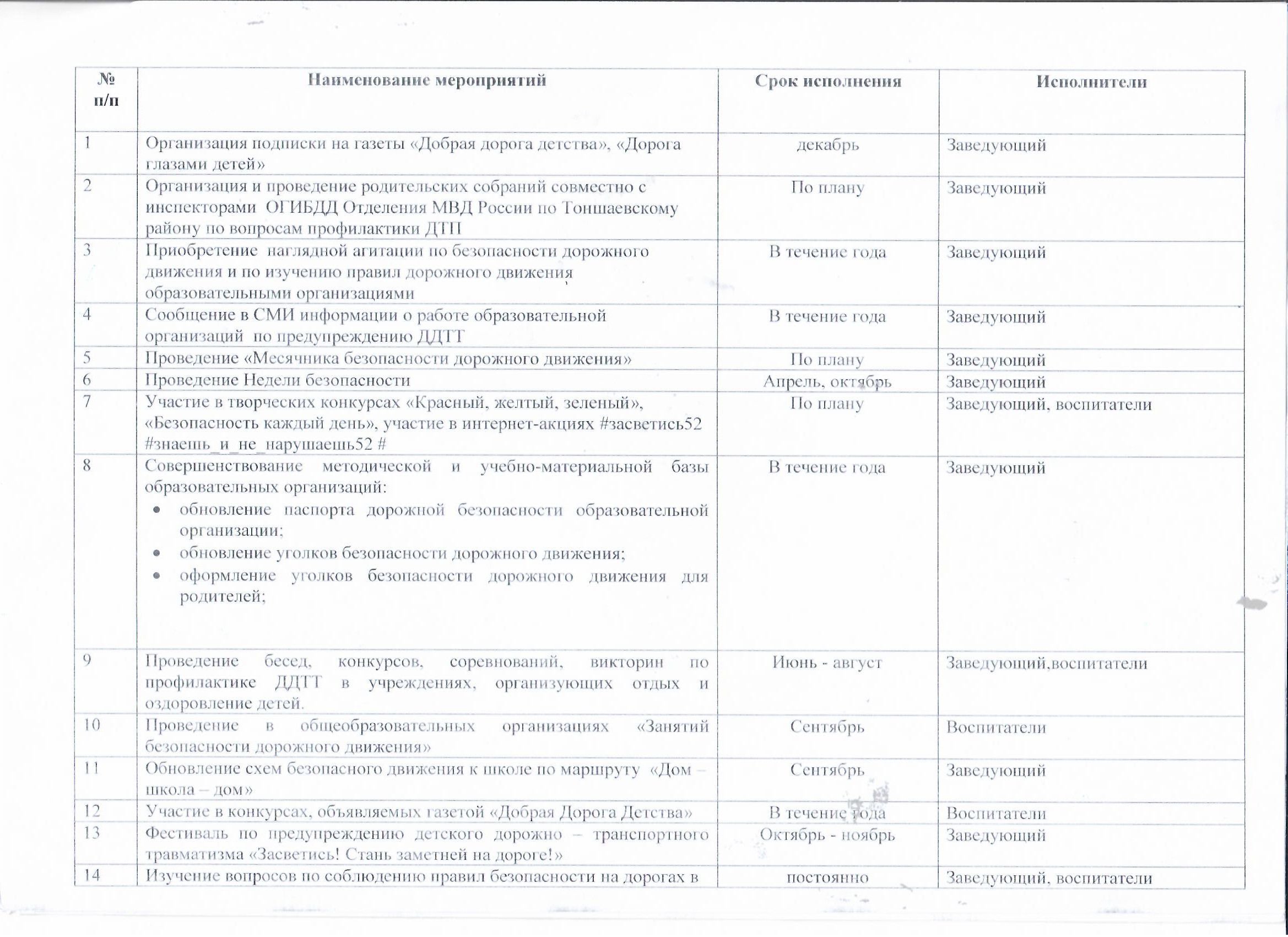 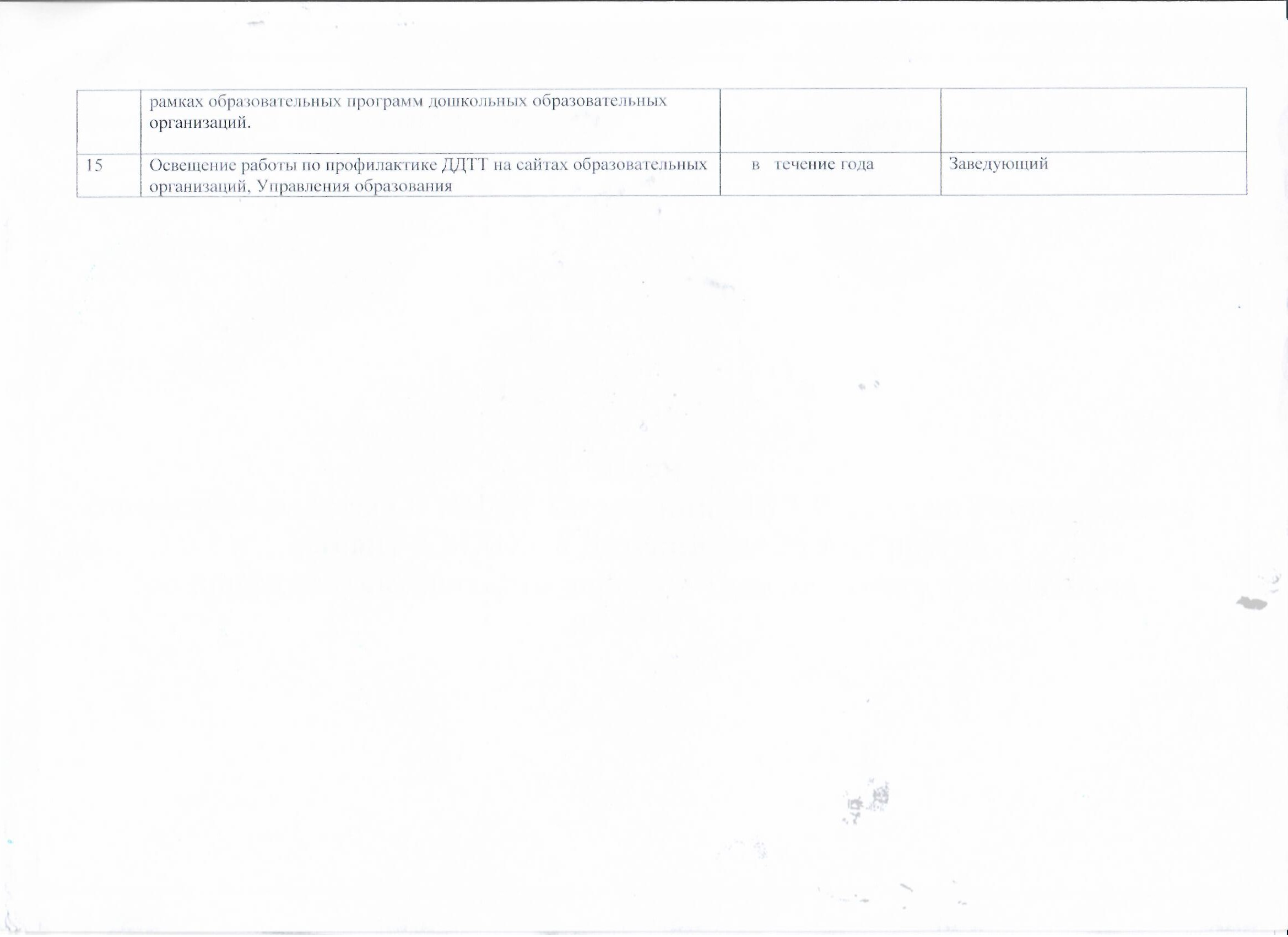 №Мероприятия ОтветственныйСрок выполнения1.Работа с воспитателями:-консультация «Содержание работы с детьми по предупреждению дорожно-транспортного травматизма в разных возрастных группах»-   разработка тематического плана работы с детьми 3-7 лет по реализации образовательной области «Безопасность»- обновление уголков по ПДД в группах- обновление и дополнение дидактических, развивающих, сюжетно-ролевых игр по ПДД- консультация «Внимание: весна!» - правила проведения прогулки в гололед, во время таяния снега- подготовка и проведение развлечений по ознакомлению с правилами дорожного движения- просмотр мероприятий по знакомству детей с ПДДЗаведующийВоспитателиВоспитателиЗаведующийВоспитателиВоспитателиВоспитатели  СентябрьОктябрь  СентябрьОктябрьМартВ течение годаМай2.Работа с детьми:Беседы:  «Что ты знаешь об улице?» «Что можно и что нельзя»«Помощники на дороге – знаки, светофор» «Кто управляет движением на улице?» «Правила поведения на дороге»«Азы дороги малышам»«Играй, но о дороге не забывай»Экскурсии и целевые прогулки: знакомство с улицей; наблюдение за движением транспорта; рассматривание видов транспорта; прогулка по улицам села; знаки на дороге – место установки, назначениеЧтение худ.литературы: С.Михалков «Моя улица», «Скверная история»; С.Маршак «Милиционер», «Мяч»; В.Семернин «Запрещается-разрешается»; Н.Носов «Автомобиль» и др.Сюжетно-ролевые игры:  «Путешествие по улицам города», «Пешеходы на улице», «Автомастерская», «Путешествие с НезнайкойДидактические игры: «Угадай, какой знак», «Отвечай быстро», «Внимание! Дорога!», «Азбука путешествий», «Чудо-техника»Подвижные игры: «Воробышки и автомобиль», «Будь внимательным», «Цветные автомобили», «Светофор», «Чья команда быстрее соберется»Развлечения: «Путешествие в страну дорожных знаков»; «В гостях у светофора».Конкурс  рисунков «Дорога, дети, автомобиль»ОктябрьНоябрьДекабрьФевральМартАпрель Май В течение года В течение годаВ течение годаВ течение годаВ течение годаВ течение годаЯнварь – май ВоспитателиВоспитатели группВоспитателиВоспитатели группВоспитатели группВоспитатели группВоспитатели группВоспитатели групп3.Работа с родителями воспитанников:Консультации:- «Что нужно знать родителям о правилах дорожного движения»- «Чтобы не случилось беды!» - меры предупреждения детского травматизма- «Дисциплина на улице – залог безопасности пешеходов»- «Что нужно знать будущим дошкольникам о правилах дорожного движения»Информационный стенд: - «Безопасность ребенка в Ваших руках»- «Памятка взрослым по ознакомлению детей с правилами дорожного движения»Оформление папок-передвижек в группах по правилам дорожного движения.Конкурс рисунков «Дети, дорога, автомобиль»Октябрь ДекабрьФевраль Апрель В течение года В течение года Апрель Воспитатели группЗаведующийВоспитателиВоспитатели